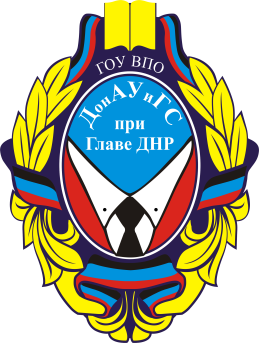 ГОСУДАРСТВЕННОЕ ОБРАЗОВАТЕЛЬНОЕ УЧРЕЖДЕНИЕ 
ВЫСШЕГО ПРОФЕССИОНАЛЬНОГО ОБРАЗОВАНИЯ«ДОНЕЦКАЯ АКАДЕМИЯ УПРАВЛЕНИЯ И ГОСУДАРСТВЕННОЙ СЛУЖБЫ
 ПРИ ГЛАВЕ ДОНЕЦКОЙ НАРОДНОЙ РЕСПУБЛИКИ»ИНФОРМАЦИОННОЕ ПИСЬМОо проведении Олимпиады по экономикесреди обучающихся образовательных учреждений среднего профессионального образования ДНРУважаемые коллеги!ГОУ ВПО «ДОНАУИГС» приглашает обучающихся образовательных учреждений среднего профессионального образования Донецкой Народной Республики принять участие в Олимпиаде по профильной  дисциплине «Экономика» (направления: учет и аудит; финансы и кредит;  экономика предприятия) с использованием дистанционных технологий.Дата проведения – 18 марта 2023 года.Время начала Олимпиады - 10:00 час. 	Призеры Олимпиады получают до 5 дополнительных баллов при поступлении в ГОУ ВПО «ДОНАУИГС».Для участия в Олимпиаде необходимо заполнить заявку (Приложение 1) и отправить на электронные адреса до 17 марта 2023 года: учет и аудит –  konf.um.buaia@mail.ru           финансы и кредит – evteeva_sg@mail.ru           экономика предприятия – loshlena@mail.ruПрограмма Олимпиады: 1) с 9.45 до 10.00 18 марта 2023 года на электронные адреса участников будут направлены задания;2) до 11.30  18 марта 2023 года отправить ответы на адрес, с которого были получены задания.За дополнительной информацией обращаться по телефонам:Приложение 1ЗАЯВКА на участие в Олимпиаде по ЭКОНОМИКЕнаправление (нужное подчеркнуть)учет и аудит       финансы и кредит       экономика предприятияЦентр довузовской подготовки +7 (856) 304-54-84     +7 (949) 348-32-27Ф.И.О. участника (полностью)Образовательное учреждение (название полностью)Класс/группаФ.И.О. директора (полностью)Контактный телефон образовательного учрежденияE-mail образовательного учрежденияПочтовый адрес образовательного учрежденияКонтактный телефон участникаE-mail участника